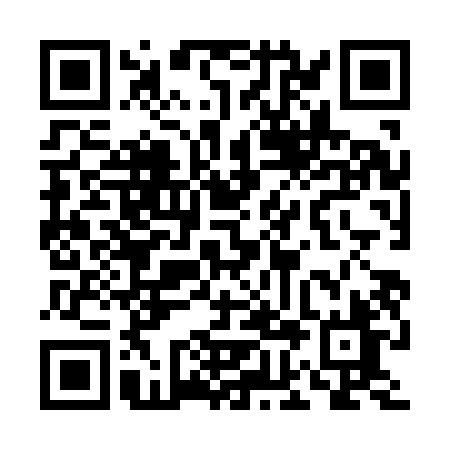 Prayer times for Vale Miguel, PortugalWed 1 May 2024 - Fri 31 May 2024High Latitude Method: Angle Based RulePrayer Calculation Method: Muslim World LeagueAsar Calculation Method: HanafiPrayer times provided by https://www.salahtimes.comDateDayFajrSunriseDhuhrAsrMaghribIsha1Wed4:596:381:326:258:269:592Thu4:576:371:326:258:2710:003Fri4:566:361:326:268:2810:024Sat4:546:351:316:268:2910:035Sun4:536:341:316:278:3010:046Mon4:516:331:316:278:3010:067Tue4:506:321:316:288:3110:078Wed4:486:311:316:288:3210:089Thu4:476:301:316:298:3310:0910Fri4:466:291:316:298:3410:1111Sat4:446:281:316:308:3510:1212Sun4:436:271:316:308:3610:1313Mon4:426:261:316:308:3710:1514Tue4:406:251:316:318:3810:1615Wed4:396:241:316:318:3810:1716Thu4:386:231:316:328:3910:1817Fri4:366:231:316:328:4010:2018Sat4:356:221:316:338:4110:2119Sun4:346:211:316:338:4210:2220Mon4:336:201:316:348:4310:2321Tue4:326:201:316:348:4410:2422Wed4:316:191:316:358:4410:2623Thu4:306:181:326:358:4510:2724Fri4:296:181:326:368:4610:2825Sat4:286:171:326:368:4710:2926Sun4:276:171:326:378:4710:3027Mon4:266:161:326:378:4810:3128Tue4:256:161:326:378:4910:3229Wed4:246:151:326:388:5010:3330Thu4:236:151:326:388:5010:3431Fri4:226:141:336:398:5110:35